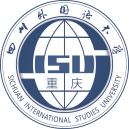 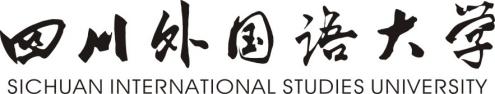 本科教育教学审核评估方案解读教育规划与评估院2023年6月前 言2014—2018年本科教学工作审核评估总体完成后，备受关注的新一轮审核评估拉开序幕。2021年，教育部发布了《普通高等学校本科教育教学审核评估实施方案（2021—2025年）》（以下简称《审核评估方案》），明确评估对象、周期及分类，并首次提出导向鲜明的两类四种“评估套餐”，供高校自主选择。为进一步了解落实《审核评估方案》，有序推进我校审核评估工作，教育规划与评估院在多方调研、集体研讨的基础上，以四十一个问答形式对方案进行解读，供全校师生参考。1.《审核评估方案》出台背景习近平总书记在全国教育大会上作出重要指示，要深化教育体制改革，健全立德树人落实机制，扭转不科学的教育评价导向，坚决克服唯分数、唯升学、唯文凭、唯论文、唯帽子的顽瘴痼疾，从根本上解决教育评价指挥棒问题。习近平总书记关于教育的重要论述为高等教育评估改革，特别是本科教育教学改革提供了根本遵循，《审核评估方案》的出台，对于本科教育教学改革发展具有重要意义。2.《审核评估方案》出台原因定期在内部评估的基础上接受外部评估，一方面回应国家和社会各界的关切；另一方面，也是学校自身盘点成绩和不足、深入反思以利继续前行的契机。上轮审核评估在引导高校“强内涵、促特色”方面作用明显，评估理念、标准已形成广泛共识，成为高等教育评估的品牌，并在国际上产生积极影响。但还存在评估推动高校建立立德树人落实机制力度不够、评估分类不明确、评估结果刚性不强、评估整改乏力等不足。3.《审核评估方案》出台意义（1）全面落实中央教育评价改革任务。立足时代、面向未来，统筹谋划审核评估，对落实中央教育评价改革要求，引导高校坚定正确办学方向、抓实人才培养质量“最后一公里”具有重要作用。（2）加快构建中国特色高等教育质量保障体系。审核评估是高等教育质量保障体系的重要内容，研制审核评估方案，构建中国特色、符合时代需要的审核评估制度，建立健全校内校外协同联动的诊断改进机制，是加快实现高等教育质量保障体系制度化、长效化的紧迫任务。（3）切实改进本科教育教学评估工作。上轮审核评估在引导高校“强内涵、促特色”方面作用明显，并在国际上产生积极影响。但还存在评估推动高校建立立德树人落实机制力度不够、评估分类不明确、评估结果刚性不强等问题，《审核评估方案》有效支持高校教育评估工作进一步改革创新。4.《审核评估方案》设计思路（1）主动适应高等教育“转段”发展需求。当前，高等教育进入普及化阶段，立德树人成为根本任务。审核评估紧扣“转段”特征和未来五年高校评估着力点，注重立德树人成效评价，不断夯实本科教育教学基础地位，更加注重分层分类评估，引导高校科学定位、特色发展。（2）继承发展上轮审核评估成功经验。审核评估不是另起炉灶，而是对上轮审核评估的延续、改进与升级。充分继承上轮审核评估“自己尺子量自己”“五个度”等高教战线普遍认可的经验做法，从评估指导思想、理念标准、方法技术等方面系统设计、改革创新。（3）准确把握审核评估工作重点。坚持问题导向和需求导向，着力解决中央和教育部党组关心、群众关切、社会关注的问题。创新评估方式方法，充分运用现代信息技术手段，采取线上与入校结合、定性与定量结合、明察与暗访结合，实现减负增效。5.《审核评估方案》研制过程《审核评估方案》研制历时2年多，汇聚了高教战线众多高水平专家和一线教师的智慧与心血，分为四个过程：（1）深入学习贯彻中央精神。系统学习领会习近平总书记关于教育的重要论述、全国教育大会精神，全面对标对表中央、教育部党组最新政策文件，准确把握本轮审核评估的正确方向。（2）聚焦重点难点问题开展专题研究。组建50余名高水平研制专家集体攻关，与国内知名高校深度合作，围绕“立德树人”“创新创业教育”“课堂革命”等维度设立多个研究课题，系统研究了40多个国家和地区高等教育质量保障的新经验和新趋势，形成9个专题研究报告，夯实了《审核评估方案》研制的理论支撑。（3）深入一线开展全面调研。先后赴清华大学、北京大学、北京市教委等各地高校和省（区、市）教育行政部门召开9次专题调研会，奠定《审核评估方案》研制的实践基础。（4）广泛听取各方意见。面向教育部本科教育教学评估专家委员会、有关部门（单位）教育司（局）、31个省（区、市）教育行政部门和兵团教育局，覆盖全国1000余所普通高校，广泛征求各方意见，反复打磨修改。6. 审核评估类型本轮审核评估分为两类四种：第一类审核评估针对具有世界一流办学目标、一流师资队伍和育人平台，培养一流拔尖创新人才，服务国家重大战略需求的普通本科高校。重点考察建设世界一流大学所必备的质量保障能力及本科教育教学综合改革举措与成效。第二类审核评估针对高校的办学定位和办学历史不同，具体分为三种：一是适用于已参加过上轮审核评估，重点以学术型人才培养为主要方向的普通本科高校；二是适用于已参加过上轮审核评估，重点以应用型人才培养为主要方向的普通本科高校；三是适用于已通过合格评估5年以上，首次参加审核评估、本科办学历史较短的地方应用型普通本科高校。第二类审核评估重点考察高校本科人才培养目标定位、资源条件、培养过程、学生发展、教学成效等。审核评估的对象及工作周期经国家正式批准独立设置普通本科高校，其中，第一类审核评估由教育部组织实施，高校自主申报后省、自治区和直辖市市教委推荐参加；第二类审核评估由省级教育行政部门组织实施。新建普通本科高校应先参加普通高等学校本科教学工作合格评估，原则上获得“通过”结论5年后方可参加。审核评估每5年一个周期，本轮审核评估时间为2021年—2025年。2021年评估准备，2022年至2025年全面实施完成。8. 我校参评依据及参评类型根据高等教育整体布局结构和高校办学定位、服务面向、发展实际，本轮审核评估分为两大类。高校可根据大学章程和发展规划，综合考虑各自办学定位、人才培养目标和质量保障体系建设情况等进行自主选择。因此，我校根据实际情况选择第二类的第一种参评类型。该参评类型主要引导高校夯实理论基础，科教融合，突出培养学生创新能力。9. 我校审核评估范围与时间基于教育部《普通高等学校本科教育教学审核评估实施方案（2021—2025年）》中学术型评估指标对人才培养的审核，注重夯实理论基础，强化科教融合，突出培养学生的创新能力，系统评价教育质量和教学管理。评估范围包括办学方向与本科地位、培养过程、教学资源与利用、教师队伍、学生发展、质量保障、教学成效等7个审核一级指标、27个审核要素和78个审核重点。我校审核评估相关材料时限：所有支撑材料的时限为近三年（自然年度包括2020.1.1—2022.12.31，学年度为2020.7.1—2023.6.30），自评报告内容要涵盖近五年（即自2018年10月上轮本科教学工作审核评估以来）。我校参加审核评估的时间：2023年9月参加预评估，2023年11月线上评估，2023年12月入校评估。10. 我校审核评估工作程序（1）评估申请。根据国务院教育督导委员会办公室审定通过的各高校参评类型及时间安排严格组织审核评估。（2）学校自评。学校在本实施方案发布后及时启动自评自建工作。高校成立由主要负责人任组长的审核评估工作领导小组，落实主体责任，制订工作方案，全面深入开展自评工作。（3）专家评审。评估专家统一从全国审核评估专家库中产生，评审采取线上、线下两种方式组织。线上评估时间一般为2—4周，专家组总人数为15—21人，秘书2人。专家多方式进行全面考察，提出存疑问题，形成专家个人线上评估意见和专家组线上评估问题汇总表。线下入校评估时间一般为2—4天，专家组人数5—9人，秘书1—2人。根据线上评估情况，专家组组长从线上评估专家中确定入校评估专家，并制定入校评估方案，查证存疑问题，制订问题清单，形成写实性的《专家组审核评估报告》。（4）反馈结论。市教委负责审议第二类参评市属高校的《专家组审核评估报告》，审议通过后反馈高校，并在一定范围内公开。（5）限期整改。高校应在评估结论反馈30日内，制订并提交《整改方案》。评估整改坚持问题导向，找准问题原因，排查薄弱环节，提出解决举措，加强制度建设。（6）督导复查。教育部和市教委以随机抽查的方式，对参评市属本科高校整改情况进行督导复查。11. 我校审核评估工作要求（1）强化学习，提高认识。学校各二级单位师生员工要认真学习教育部、重庆市教委有关审核评估相关文件精神，加深对审核评估内涵的理解，通过迎评促建，推动学校更好地建成特色鲜明的高水平应用研究型外国语大学。（2）加强领导，精心组织。全校各二级单位须服从大局，在领导小组的统一领导下，按照学校总体部署和工作安排，联动推进审核评估各项工作。（3）设立专班，自查整改。各二级单位严格落实学校评建办安排的各项工作，积极制定本单位审核评估工作方案。开展本科教育教学工作自评，认真梳理本单位自上轮审核评估以来的问题及不足，强化整改落实。（4）突出重点，抓好落实。各二级单位应主动对照审核评估指标要求寻找差距，及时查找工作短板，在此基础上提出有针对性的整改工作计划。（5）注重积累，健全档案。各二级单位在稳定教学秩序、提高教学效果的基础上做好自查摸底，做实做细教学基本数据填报、教学档案整理等相关工作。特别重视支撑材料及文件、日常教学内容的电子化、信息化工作，确定专人专班完成相关工作。12.《审核评估方案》总体考虑工作目标上，强调把“一根本、两突出、三强化、五个度”作为本轮审核评估的共同愿景和价值追求。“一根本”即全面落实立德树人根本任务。“两突出”即突出“以本为本”，突出“四个回归”。“三强化”强化学生中心、产出导向、持续改进，推动人才培养范式从“以教为中心”向“以学为中心”转变。“五个度”即注重人才培养目标的达成度、社会需求的适应度、师资和条件的保障度、质量保障运行的有效度、学生和用人单位的满意度。工作原则上，一是坚持立德树人，把牢社会主义办学方向。二是坚持推进改革，紧扣本科教育教学改革主线。三是坚持分类指导，适应高等教育多样化发展需求。四是坚持问题导向，严把高校正确办学方向。五是坚持方法创新，综合运用互联网、大数据、人工智能等现代信息技术手段，提高工作实效。13.《审核评估方案》总体特征《审核评估方案》将基于普及化阶段高等教育多样化发展的趋势，采取柔性分类方法，提供“两类四种”评估指标体系，即将评估指标体系分类，类似于四种“套餐”，供高校自主选择其中一种，避免通过行政行为对高校进行审核评估的弊端。14.《审核评估方案》指导思想以习近平新时代中国特色社会主义思想为指导，深入贯彻落实党的教育方针，全面落实立德树人根本任务，确保人才培养中心地位；坚决破除“五唯”顽瘴痼疾，坚持“以评促建、以评促改、以评促管、以评促强”的原则推动学校积极构建自觉、自省、自律、自查、自纠的质量文化；结合本校实际，建立健全本科教育教学质量保障体系；以审核评估为契机，推动学校内涵发展、特色发展、创新发展，培养德智体美劳全面发展的社会主义建设者和接班人。15.《审核评估方案》基本原则（1）坚持立德树人。把牢社会主义办学方向，构建以立德树人成效为根本标准的人才培养体系，完善学校“三全育人”格局。（2）坚持推进改革。紧扣本科教育教学改革主线，以评估理念引领改革、以评估举措落实改革、以评估标准检验改革，实现学校内涵式高质量发展。（3）坚持问题导向。坚定办学方向、落实本科人才培养各项指标，认真梳理、分析人才培养过程中发现的问题，以问题解决为导向，开展本科教育教学改革工作。（4）坚持以评促强。通过参加审核评估，找准问题与不足，厚植基础、扬长补短，不断优化资源配置，助推学校深入改革，更好地促进学校各项工作稳步发展。16.《审核评估方案》创新之处（1）评估理念的创新。《审核评估方案》重点强调分类评估、分级负责和建改结合，将评估的重心导向教育教学的深水区，更加重视突出人才培养的中心地位。（2）评估手段的创新。《审核评估方案》强调线上与入校的结合，形成互补。线上评估是本科教育教学审核评估手段的创新，目的是充分发挥线上评估考察不受时间、空间限制的灵活优势，为入校评估打下良好基础。（3）评估方法的创新。《审核评估方案》强调现状分析与动态发展相结合。根据高校在高等教育质量监测国家数据平台上填报的数据，形成系统化的、反映参评高校教学运行状态的数据集。（4）评估过程的创新。《审核评估方案》强调明察与暗访结合。以明察方式为主，包括线上审读《自评报告》等。（5）评估报告的创新。《审核评估方案》重视评估报告与问题清单结合。撰写写实性《普通高等学校本科教育教学专家组审核评估报告》，包括对参评高校“总体印象”“本科教育教学改革与建设举措及成效”“主要问题及改进建议”“问题清单”等。17.《审核评估方案》指标体系《审核评估方案》的指标体系分为两类四种，第一类和第二类分别设一级指标4个和7个，二级指标12个和27个，审核重点37个和78个。四川外国语大学选择第二类的第一种参评类型。18.《审核评估方案》指标特征（1）分层分类设计指标体系。评估量大面广，细分为3种，分别适用于以学术型人才培养为主的高校、以应用型人才培养为主的高校及首次参加审核评估的高校。（2）突出本科教育教学关键点。设置思想政治教育、教授为本科生上课、生师比、生均课程门数、优势特色专业、学位论文（毕业设计）指导、学生管理与服务、学生参加社会实践、毕业生发展、用人单位满意度等审核重点，推动高校深化教育教学改革。（3）定性指标与定量指标结合。指标体系注重兜底线促发展，既体现国家意志，又给学校留足发展空间。采取增加定量指标，设置必选项和可选项，必选项对标国家底线要求，可选项引导高校办出特色和水平。（4）监督高校办学“红线”问题。增设教师、学生出现思想政治、道德品质等负面问题能否及时发现和妥当处置情况，教材选用工作出现负面问题的处理情况等“负面清单”，加强对思政教育成效的审核评估。19. 审核评估如何组织实施教育部负责制定审核评估政策、总体规划，统筹协调、指导监督各地各校审核评估工作。委托教育部高等教育教学评估中心（以下简称“教育部评估中心”）具体组织实施中央部门所属高校第一、二类审核评估和地方高校第一类审核评估工作。省级教育行政部门依据国家有关规定和要求，结合实际，负责制订本地区审核评估实施方案、总体规划，报教育部备案。组织所属高校第二类审核评估及推荐高校参加第一类审核评估工作。选取1—2所高校委托教育部评估中心指导开展第二类审核评估试点，为全面推进本地区审核评估工作做好示范。教育部评估中心制订专家管理办法，建设全国统一、开放共享的专家库，建立专家组织推荐、专业培训、持证入库、随机遴选、异地选派及淘汰退出机制。20. 审核评估工作安排（1）统筹规划，达成共识。部署学校做好评估申请，合理选择评估类型、切实落实以评促建。（2）试点先行，示范引领。打造审核评估示范“样板间”，为全面推进本地区审核评估工作做好示范。（3）部省协同，组织保障。积极构建“管办评”分离、多方参与的评估模式。（4）培训专家，保证质量。建设全国统一共享的本科教育教学评估专家库，团结、凝聚、培养一支“爱评估、懂评估、敬评估”的高水平评估专家队伍。（5）阳光评估，规范管理。实行信息公开制度，严肃评估纪律，开展“阳光评估”，广泛接受学校、教师、学生和社会的监督，确保评估工作公平公正。21. 如何以审核评估推动本科教育教学改革本轮审核评估把有效推动本科教育教学改革作为主线不动摇，注重系统性、整体性、前瞻性、协同性综合改革，形成全局性改革成果。（1）坚持以评估思想理念引导改革。以质量保障机制和能力为评估重点，促进学校及时发现问题并持续改进。（2）坚持以评估要点指标推动改革。坚持对标新时代本科教育质量要求，加强对思政教育、本科地位、学生发展、卓越教学、双创教育等方面的审核。推进高校在体制机制改革、课程体系改革、教学方法改革等重点领域取得改革新进展。（3）坚持以评估政策资源支持改革。增设审核评估问题清单，特别针对全面排查出的本科教育教学薄弱环节及主要问题，采取“台帐销号”方式一抓到底。22. 参评学校如何申请评估参评高校需向教育行政部门提出申请，包括选择评估类型和评估时间。中央部委高校和部省合建高校向教育部提出申请。地方高校向省级教育行政部门提出申请，其中申请参加第一类审核评估由省级教育行政部门向教育部推荐。申请参评第一类审核评估的，由教育部普通高等学校本科教育教学评估专家委员会审议。23. 参评学校如何开展自评工作参评高校要成立由主要负责人任组长的审核评估工作领导小组，落实主体责任，按要求参加评估培训，对照评估重点内容和指标体系，结合实际和上轮评估整改情况，制定工作方案，全面深入开展自评工作，形成《自评报告》并公示。参评学校教学基本状态数据是什么教学基本状态数据是对学校教育教学运行、办学条件、教学效果等情况的量化反映，是学校自评自建、自评报告撰写、线上审核评估的主要依据，是审核评估的重点。审核评估工作领导小组是什么为切实加强学校对审核评估工作的统一领导，高效有序地推进审核评估工作，学校成立审核评估工作领导小组（以下简称“领导小组”），下设审核评估与建设办公室（以下简称“评建办”）。领导小组由全体校领导、与评估工作紧密相关的职能部门负责人组成。我校评建办设在教育规划与评估院，在全校范围内抽调相关工作人员组成；学校成立审核评估自评专家组（以下简称“自评专家组”），自评专家组由评建办拟定专家名单报学校批准后组建。审核评估专家如何筛选教育部教育质量评估中心分层分类开展专家培训，建立专家进退动态调整机制，把政治过硬、业务能力强的优秀专家甄选出来，及时淘汰站位不准、违反纪律或能力不足、专业性不强的专家，抓两头带中间，提升专家队伍工作水平和业务能力。审核评估专家组如何构成本轮审核评估专家统一从全国审核评估专家库中产生。根据学校规模，每校专家组人数为15—21人。原则上，外省（区、市）专家人数不少于评估专家组人数的三分之二、专家组组长由外省（区、市）专家担任。 审核评估专家如何开展评审工作本轮审核评估专家采取审阅材料、线上访谈、随机暗访等方式进行线上评估，在全面考察的基础上，提出需要入校深入考察的存疑问题，形成专家个人线上评估意见。专家组组长根据线上评估情况，确定5—9位入校评估专家，在2—4天内重点考察线上评估提出的存疑问题。综合线上评估和入校评估总体情况，制定问题清单，形成写实性《审核评估报告》。审核评估“1+3+3”报告是什么“1+3+3”报告的是参评高校形成《自评报告》，评估中心提供《本科教学状态数据分析报告》《在校生学习体验调查报告》《教师教学体验调查报告》3份过程性报告，并联合教育部学生服务与素质发展中心提供《本科生就业数据分析报告》《本科毕业生跟踪调查报告》《用人单位跟踪调查报告》3份结果性报告。审核评估如何选择常模本轮审核评估提供必选、可选和自定义3类常模，参评高校根据自身实际和发展需求，自主选取、量身定制不同类型（可以为多个类型）高校数据平均值作比较。所选常模数值和对比结果在学校教学状态数据报告中体现，在参评高校评估前由评估中心在评估管理系统上传，供参评高校和专家查阅。必选常模：高校参评第一类评估必选一流大学建设高校常模，参评第二类第一种评估必选拥有一级学科博士点高校常模，参评第二类第二种评估必选本省份常模，参评第二类第三种评估必选同类型高校常模。 自选常模：在满足必选要求的基础上，参评高校可根据需要选择多种类型常模。自定义常模：参评高校量身定制的常模，由5所或以上高校组成一组，最多可以定制3组。基于以上原则，并结合我校实际，我校将主要选择两组常模：拥有一级学科博士点高校常模（必选）和外语类高校常模（自选）。审核评估如何反馈结论教育部和各省级教育行政部门分别负责审议评估专家组《审核评估报告》，审议通过后作为评估结论反馈高校，并在一定范围内公开。每年教育部向社会公布截至当年已完成审核评估的高校名单。教育部每年在完成评估的高校中，征集本科教育教学示范案例，经教育部评估专家委员会审议后发布，做好经验推广、示范引领。审核评估问责措施对于突破办学规范和办学条件底线等问题的高校，教育部和有关省级教育行政部门要采取约谈负责人、减少招生计划和限制新增本科专业备案等问责措施。审核评估如何体现“管办评”分离审核评估构建“管办评”分离、多方参与的评估模式，完善部省协同、分工明确、各负其责的评估组织管理制度，建立部省、省际联络沟通机制，定期开展交流。部省协同，科学制定五年评估工作规划，下好全国“一盘棋”。制定国家统一实施标准、工作规程和规范要求作为部省两级评估工作基本遵循，教育部统一编制解读性、指导性、工具性配套操作文件，搭建部省校三级共享共用的评估管理系统，实现评估组织管理规范化和专业化。《自评报告》的作用与意义《自评报告》反映参评学校教育教学的全面质量状态，反映参评学校对审核评估的态度与重视程度，反映参评学校是否具备驾驭和反思自身发展的能力。《自评报告》应得到学校广大师生员工广泛认可，也是评估专家对学校本科教育教学工作开展审核评估的主要依据之一。《自评报告》框架结构与内容（1）学校简介。简要介绍学校的历史沿革、隶属关系、学科布局，本科专业数量与结构、各类全日制在校生规模、专任教师规模以及基本办学条件等。（2）学校自评工作开展情况。简要说明学校开展自评自建工作情况，包括组织机构、宣传发动、实施措施、经验以及评建工作取得的成效。需附自查问题清单，支撑材料索引。（3）学校自评结果。内容表述按照二级指标展开，需涵盖但不限于二级指标下设的审核重点；存在的问题及原因分析对应到一级指标，问题具体表现描述对应到二级指标和审核重点。如何撰写《自评报告》（1）围绕指标。高校撰写自评报告时，不得修改一级、二级标题，指标不能少，重点不能丢，同时，还要避免包含与审核评估指标体系无关的内容。（2）注意篇幅。《自评报告》字数不超过4万字，其中，存在的问题、原因分析以及改进措施不少于自评结果部分的三分之一。（3）数据统一。《自评报告》中的数据与《本科教学状态数据分析报告》的数据应一致，如果是由于数据采集的时间节点不同而导致数据不一致，学校须在《自评报告》后面附简要说明。（4）接受监督。公示《自评报告》，接受社会监督。提交自评材料的注意事项（1）注意一致性。学校“怎么说的”“怎么做的”“做得怎么样”“做得不好的如何改进”“改进效果如何”等要前后形成逻辑清晰的链条，不能断线、错位、矛盾。（2）突出“五度”。人才培养效果与培养目标的达成度、办学定位和人才培养目标与国家和区域经济社会发展需求的适应度、教师和教学资源条件的保障度、教学和质量保障体系运行的有效度、学生和社会用人单位的满意度。（3）强化问题解决。影响学校发展和人才培养质量的根本问题，及上轮评估和专业认证中专家指出的需要整改的问题。（4）关注变化及趋势。专业调整情况及专业招生规模的变化情况，专任教师数量、教育教学经费、实验室设施条件和校内外实训基地、学生发展等状态数据的变化趋势等。开展“数字体检”。对数据变化较大的相关指标，要详细分析，在相应指标项上详细介绍实施的措施。（5）注意特殊性和特色点。明确高校所处的地域和经济发展环境的特殊性和特色点，由此回答高校培养目标和社会需求的契合度，人才培养对社会的贡献度。审核评估如何整改参评高校应在评估结论反馈30日内，制定并提交《整改方案》。评估整改坚持问题导向，找准问题原因，排查薄弱环节，提出解决举措，加强制度建设。原则上，高校需在两年内完成整改并提交《整改报告》。本轮审核评估增设审核评估问题清单，特别针对全面排查出的本科教育教学薄弱环节及主要问题，建立整改工作台账，采取“台账销号”方式一抓到底。实行督查督办和问责制度，持续追踪整改进展，确保整改取得实效。如何撰写《审核评估整改方案》（1）方案编制简况。说明学校申请审核评估的时间、接受专家组入校评估的时间；方案编制的主持部门、过程、批准方式。（2）问题清单。自查报告、审核评估报告、专家个别交流意见、专业认证中的问题尚未整改的全部列入。（3）整改目标。学校预期达成的目标和分阶段预期达成的目标。（4）整改措施、分工、进度安排和成效预期：①简要分析问题存在的原因；②拟采取的整改措施；③问题整改的校内责任单位和主要责任人；④问题整改的进度安排；⑤整改成效预期，说明采取整改措施后问题的预期改进程度、可能取得的成效。（5）整改工作督办机制。包含但不限于：①学校层面的整改督办责任机构和责任人；②督办工作方法和流程，包括对校内二级单位自我检查的要求；③督办周期；④对整改进度的督查规定和整改方案调整的批准程序；⑤整改效果检验的评价依据；⑥纳入审核评估整改落实督办的要求或规定。附件：建立问题清单的情况说明。评估问题不列入整改问题清单的，应说明理由。《整改报告》包括哪些内容（1）本科教育教学工作中存在的问题：①简要说明学校参加审核评估工作的基本情况；②审核评估专家组及《审核评估报告》中对学校本科教育教学工作提出的问题；③专业认证中专家提出的尚未整改的问题；④学校在自评中发现的主要问题。（2）整改工作总体安排情况：①整改工作的组织情况，简要说明学校层面，院系层面如何针对审核评估自评结果和专家评估结果，组织开展整改；②包括整改问题的分析，整改方案的制定。（3）整改方案的落实情况：①主要整改措施；②整改目标达成和整改成效评价。（4）整改工作经验和不足。审核评估如何督导复查教育部和各省级教育行政部门以随机抽查的方式，对高校整改情况进行督导复查。对于评估整改落实不力、关键办学指标评估后下滑的高校，将采取约谈高校负责人、减少招生计划、限制新增本科专业备案和公开曝光等问责措施。